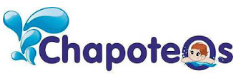 Buenos días,Nos ponemos en contacto con ustedes, para informarles que nuestra Escuela Chapoteos organizará, para el próximo "Día sin Cole" 7 de Diciembre de 2015, un campamento para que los niños puedan pasar un día genial!!, dónde se harán juegos y talleres tanto en las aulas como en el jardín, piscina y comida, en un horario de 9 a 15h, todo por el precio de 22€/niño, donde los padres podrán estar completamente tranquilos de dejar a sus niños en nuestra escuela.Les adjunto el calendario escolar con los "Días sin cole", siendo el más próximo el día 7 de diciembre de 2015.Para cualquier información y organización de campamentos otros días que sean de vuestro interés, pueden ponerse en contacto a este mismo correo o al Tlf 626041470.Raul CocaEncargado de Escuelas infantiles y colegios